GARDENERS’ CIRCLE WA INC‘SOUTHERN FORESTS’, 09-12 NOVEMBER 2015FINAL ITINERARY DAY ONE 	Monday 09 November 201507:45am	Depart Advent Park, Maida Vale08:30am	Depart Tourist Coach Stand, Wellington Street, outside Perth City rail station 09:00am	Depart South Perth Civic Centre							10:45am	Garden #1, Stirling Cottage, Harvey  	 				Morning tea The cottage is a 1994 built replica of the original cottage built in the mid-1800s by Governor Stirling, which housed a succession of pioneering farming families.  May Gibbs lived here in 1885 and 1886, drawing inspiration from the bush for her stories and illustrations of Snugglepot and Cuddlepie.						11:45am	Garden #2, ‘Woodfield’, Donnybrook  					Jack and Rae StannardThe garden features fine native trees, tall grass trees and mature grevilleas.  Rocks are a major design feature in the garden.		Lunch stop in Balingup 		2.30pm	Garden #3 – ‘River Gums’, Balingup 		Di WhincopCup of teaFor some of us this is our 3rd visit to this garden, seeing it grow from swampy tangled undergrowth to a landscape of beautiful flowing ponds.  Vegetation of the steep hillside path is the most recent improvement.4:45pm	Woodgate Winery, Manjimup		Mark AitkenA family-owned winery offering a taste of the region.				5:30pm	Arrive at The Kingsley Motel, Manjimup (3 nights)	The recently renovated restaurant and bar have received excellent reviews. Ground floor rooms; 3 acres of grounds. 					7.00pm	Dinner at The KingsleyDAY TWO	Tuesday 10 November 2015 – in and around Nannup08.30am	Depart Manjimup hotel						09:30am	Garden #4 -  ‘Nyth Y Dryw’, Nannup			Maggie and Bob LongmoreMorning teaA 3-hectare property with a very eclectic mix of tress, plants, netted food forest, shade houses and aquaponics. Bob broadcasts on Curtin Radio.	11:00am	Free time in Nannup11:45am	Garden  #5 – Holberry House, Nannup  		Louise and Chris StokesA 4 acre property with pleasant B&B facilities and woodland garden, right in the centre of town.   Sculpture Walk &picnic lunch	in the garden				1.00pm	Garden #6 – Val Tanner, Nannup	Val and Neville TannerA steeply terraced garden keeping much native vegetation, going right down to the Blackwood River.Peaceful river views from the sheltered deck.2:15pm	Garden #7 – Nannup Clockworks 		Kevin and Margie BirdThe largest hand-made wooden clock in the world, an amazing piece of ongoing workmanship and art which deserves the highest accolades.  A small delightful cottage garden surrounds the home.		3.30pm	Garden #8 – ‘Gullyfoot Rise’, NannupCup of tea	Jenny and Brian De GarisA ‘two-hemisphere garden’, where the owners display their love of both northern and southern hemisphere plants.5.45pm	Return to Manjimup7.00pm	Dinner at The Kingsley MotelDAY THREE 	Wednesday 11 November 2015 – in and around Manjimup and Pemberton08.30am	Depart Manjimup hotel9.00am	Fontanini’s, Seven Day Road, Manjimup Tony and Shirley FontaniniMorning teaNut farm, apple orchard, avocados - a long established local family and producer in the area.11:00am	Garden #9 –‘Balbarrup’, Dingup		Sally and John TowieA garden of impressive conifers and exotic trees, as well as roses, perennials, hydrangeas, lavateras..The area is rich in local history.12:15pm	Garden # 10 –  ‘Memories’, Manjimup 	Carol and Grant MonkPicnic lunch	A large country garden celebrating friends and memories. Deciduous trees, sweeping lawns and extensive borders make a frame-work for plantings of cottage perennials and annuals, as well as an interesting range of exotic shrubs.							2.30pm	Garden #11 – Lakeside Garden, Pemberton 		Sally and Charles Rothon		Cup of tea	A large country garden full of birds and winding paths, with both exotic and native plants. Deciduous azaleas are a highlight in spring.	4.30pm	Timber and Heritage Park OR ‘Mitre 10 Nursery, Manjimup		Suggested optional visitsWhile timber was the town’s major industry the region is a centre for fruit and vegetable farms, dairy farms and wineries – Pink Lady apples, cherries and more recently truffles..  		7.00pm	Dinner at The Kingsley MotelDAY FOUR	Thursday 12 November 20158.30am	Depart Manjimup hotel	9.00am	Garden #12 – ‘Stony Bottom’, Bridgetown Elaine and Neil TeagueA terraced garden near the Blackwood River with something for everyone.  In addition to the diverse planting there is a bog garden and an impressive clump of Acanthus mollis.10:15am	Garden #13 - ‘Melrose’, Bridgetown  		Anne and Robin PalmerMorning tea We are invited back to this delightful cottage garden which some will remember from the Balingup Bridgetown trip in 2013. The garden is packed with roses and riotous spring colour.11:45am	‘Hillview Nursery’, Bridgetown Carolyn CabassiCarolyn is a professional landscape gardener who stocks unusual plants amongst the collection of tried and true favourites. A last shopping opportunity!			1:00pm	Lunch stop in Donnybrook (picnic lunch)			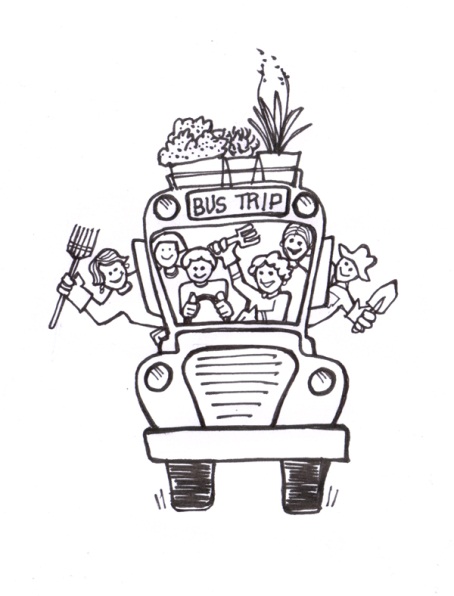 2:00pm	Depart for Perth 					2.25pm	Comfort stop in Brunswick Junction (optional)4.30pm	ETA Perth